DATE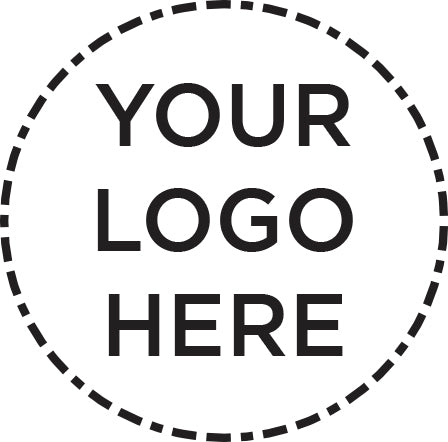 TO WHOM IT MAY CONCERN[Name of Worker] is a worker for our business, [Business Name], which is a Critical Service. Our business Unique ID number for the Critical Services Register is: ________________Their worker identification number is: __________________Our business is a Critical Service because [include the output of the online self-assessment tool]The worker named above is critical to our business operations because [include how this person is critical to your business]To minimise transmission risks, this Worker will be required to: wear a medical mask at all times (including wearing a medical mask before entry to the workplace, and changing as needed during the day)comply with any infection prevention and control protocols at workwork in an indoor or outdoor space with no others present in that space travel solo or with a household member, to, from and around work or between jobs eat alone in a well-ventilated space, outdoors where possibleuse a dedicated bathroom (if this is not possible, no others will be present in the bathroom while the worker is using it)ensure that if symptoms develop at any stage, they isolate at home and get testedIf you have any questions about this worker please contact: [name, phone number].Additional documentation provided:A printed or digital copy of our Critical Services Register confirmation (that contains our unique identifier)Worker’s vaccine passWorker’s personal ID like a Driver’s Licence, andthe text message confirming they are a close contact and therefore eligible for a test. Signed: ____________________________________Name: _____________________________________Position: ___________________________________